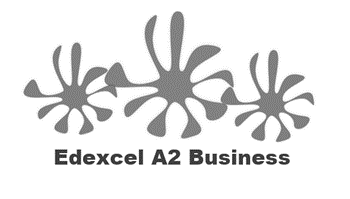 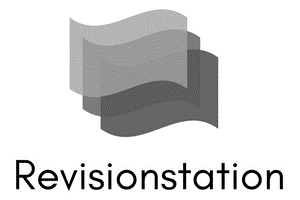 Starter – how much would you charge for these products?Write your definition of pricing here:________________________________________________________________________________________________________________________________________________________________________________________________________________________________________________________________________________________________________________________________________Pricing strategy introduction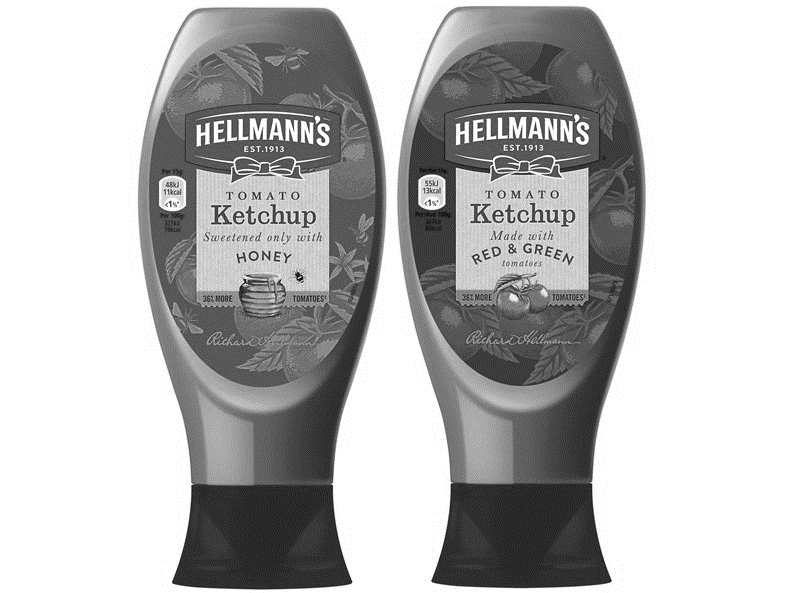 ________________________________________________________________________________________________________________________________________________________________________________________________________________________________________________________________________________________________________________________________________Types of pricing strategyCost plus pricing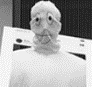 A cost-plus pricing strategy seeks to set a price for a product or service which covers the ________________ AND provides a good _______________ margin for the businessCost-plus is the most ___________________ approach to pricing because it achieves the business objective of ____________________ profitsMany Young Enterprise _______________ work out their projected profits by using cost-plus ____________#1 Cost-plus benefits and drawbacks#2 Skimming pricing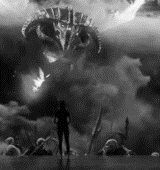 A skimming price strategy is used when ________________________ a new product The price is set high to start, this will create high ________________ and may be used to pay back high Research and Development _______________ costsUsually used in ______________________ or very innovative products which have few _________________________As competitors eventually ___________________ the market the price is then ______________________#2 Skimming benefits and drawbacks#3 Competitive pricing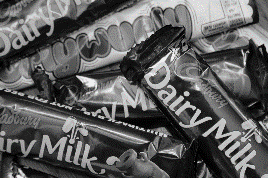 Some products or __________________________ are priced in line with competitorsThis means that customers will have to __________________ a product or service on “non-price” methods such as; ____________________ of service or speedStrategy usually used where products in a _______________________ are all very similar#3 Competitive benefits and drawbacks#4 Penetration pricing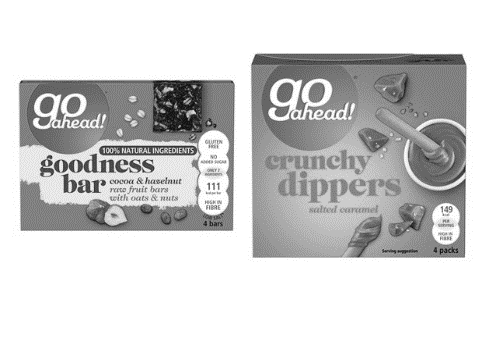 This means setting prices really _________ on a new product to encourage sales and to persuade customers to ____________ the product. Then when they like the product and have to keep _______________ it the business _________________ the priceLow prices should gain the business more _______________  ______________ (market penetration) Mass market – repeat _____________ e.g. tea bags, biscuits which are called Fast Moving ___________________ Goods (FMCG).#4 Penetration benefits and drawbacks#5 Predatory Pricing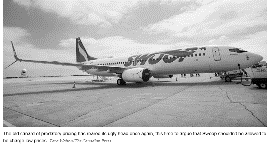 In ____________________ (markets with just a few large businesses e.g. budget airlines) existing businesses may hold off the __________________ of a new entrant to the market by ________________ their prices so that any competitor cannot make a ____________________.This is when _______________________ price cutting is used to deter competitors or __________________ them out of the marketDepends on the ______________________ of the brand, will consumers switch or stay ________________________?Depends on the financial ____________________ of the firm can they afford to cut _______________________?#5 Predatory pricing benefits and drawbacks#6 Psychological pricing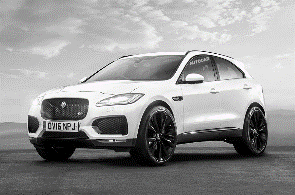 This means pricing a product at £1.99 rather than £2.00 to appear ___________________________Some businesses consider pricing carefully as it is often an _________________ of ___________________High value or ____________________ items like luxury cars avoid pricing just below but instead may price higher to _______________________ their customers’ expectations#6 Psychological benefits and drawbacksFactors that determine a pricing strategy
#1Number of USPs/amount of differentiation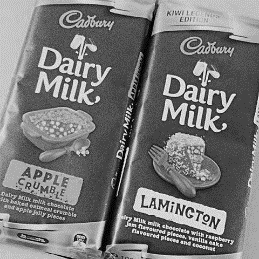 __________________________________________________________________________________________________________________________________________________________________________________________________________________________________________________________________________________________________________________________________________________________________________________________________________________________#2Price elasticity of demand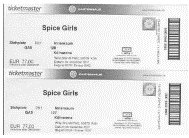 __________________________________________________________________________________________________________________________________________________________________________________________________________________________________________________________________________________________________________________________________________________________________________________________________________________________#3 Level of competition in the business environment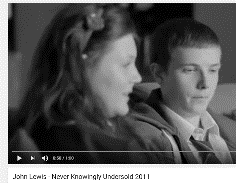 __________________________________________________________________________________________________________________________________________________________________________________________________________________________________________________________________________________________________________________________________________________________________________________________________________________________#4 Strength of brand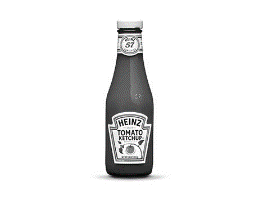 ______________________________________________________________________________________________________________________________________________________________________________________________________________________________________________________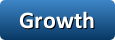 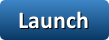 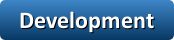 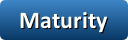 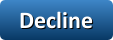 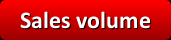 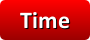 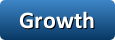 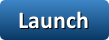 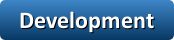 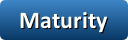 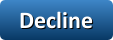 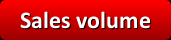 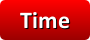 
#6 Costs and the need to make a profit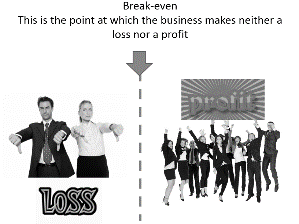 __________________________________________________________________________________________________________________________________________________________________________________________________________________________________________________________________________________________________________________________________________________________________________________________________________________________Changes in pricing to reflect social trendsOnline sales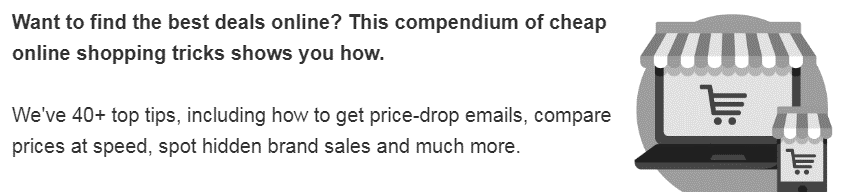 ________________________________________________________________________________________________________________________________________________________________________________________________________________________________________________________________________________________________________________________________________Changes in prices to reflect social trends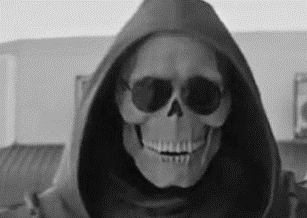 ________________________________________________________________________________________________________________________________________________________________________________________________________________________________________________________________________________________________________________________________________Discussion – write the results of your discussion below: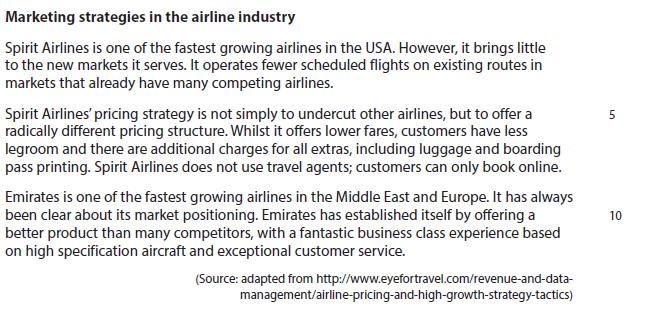 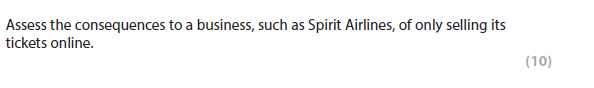 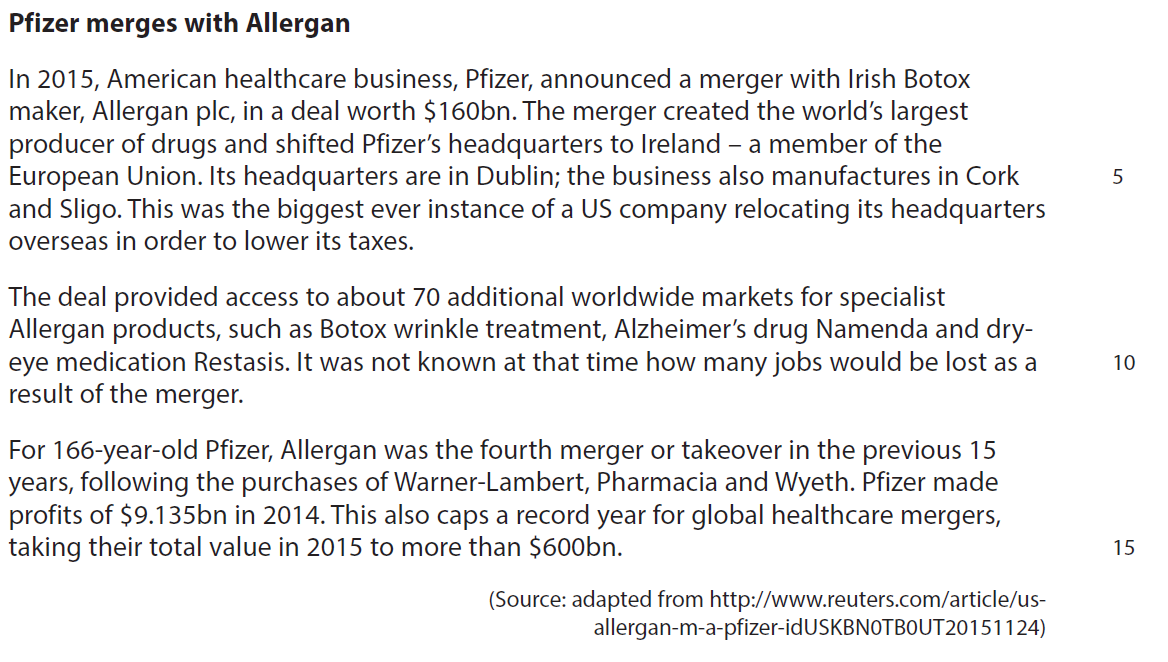 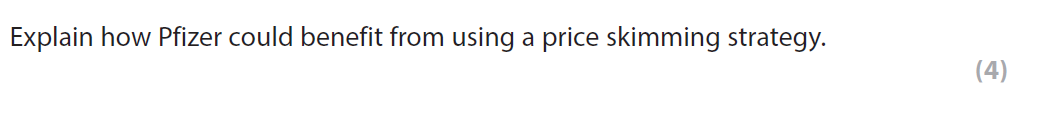 Your priceA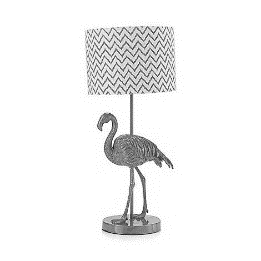 Butterfly Home by Matthew Williamson Pink flamingo table lamp£B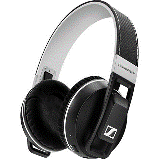 Sennheiser Black 'Urbanite XL' over ear wireless bluetooth headphones £C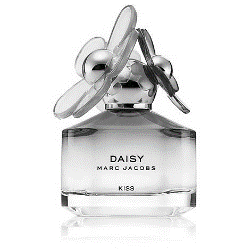 Marc Jacobs 'Daisy Kiss' eau de toilette 50ml£D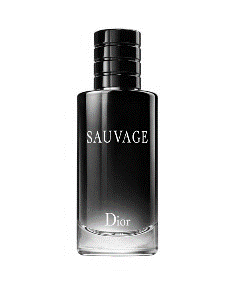 DIOR 'Sauvage' eau de toilette£BenefitsDrawbacksBenefitsDrawbacksBenefitsDrawbacksBenefitsDrawbacksBenefitsDrawbacksBenefitsDrawbacks